06-075 РАФ-977В (РАФ-977С)  4х2 опытный армейский санитарный автобус, мест в салоне: сидячих 8 или 4 и 2 лежачих, или 1 и 4 лежачих, полный вес 2.37 тн, М-21А 70 лс, 110 км/час, 1 экз., РАФ г. Рига и НИИ-21 МО г. Бронницы, 1960 г.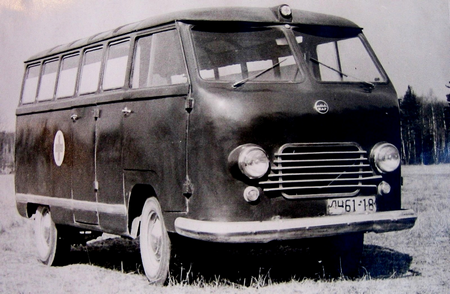 Изготовитель автобуса: Рижский опытный автобусный завод «РАФ» Управления машиностроения и металлообрабатывающей промышленности СНХ Латвийской ССР. Оборудован для перевозки больных в НИИ-21 Автотракторного управления Министерства обороны СССР.  В 1959 году РАФ приступил к серийной сборке своей первой модели микроавтобуса с несущим кузовом вагонной компоновки. Внешне она почти не отличалась от мелкосерийного РАФ-10 "Фестиваль" 1958 года, кроме новых агрегатов "Волги" М-21В. Именно в это время новый микроавтобус и получил собственное имя "Латвия". Микроавтобусы РАФ-977 выпускались до 1960 г., когда им на смену пришла модернизированная модель РАФ-977В. По сравнению с РАФ-977 новый автобус имел повышенную надежность и упрощенное техническое обслуживание. Каркас основания кузова изготавливался из простых профилей, соединенных точечной сваркой. «Запаска» разместилась в специальном кожухе под полом кузова. Створки задних дверей, открывавшиеся вверх и вниз, были заменены одной широкой дверью. Для вентиляции кузова использовались два потолочных люка. Первые микроавтобусы медицинского назначения, которые по заводской документации несли обозначение РАФ-977С, были построены в 1960 году. Среди них были и опытные образцы санитарных армейских автобусов на базе РАФ-977В.Из книги «Автобусы VII пятилетки. 1959-65 г.», авторы Дементьев Д. А., Марков Н. С.Москва, 2015. Спасибо уважаемым авторам за все их труды. Первые микроавтобусы медицинского назначения на заводе изготовили еще в 1960 году. В их числе были и опытные образцы армейских санитарных автобусов на базе РАФ-977В, по отношению к которым в некоторых источниках встречается обозначение РАФ-977С. Установленное в их салоне санитарное оборудование - полужесткие откидные сиденья, подвесные носилки и предметы ухода за больными - практически целиком было позаимствовано у серийного автомобиля УАЗ-450А. Компоновка салона выглядела следующим образом: вдоль левого борта стояла пара 2-местных сидений, вдоль правого борта — одно 2-местное и одно 1-местное сиденье, на перегородке — сиденье сопровождающего. Сложив оба сиденья с левой стороны, в салон можно было загрузить двое носилок, а сложив все сиденья по обоим бортам, количество носилок можно было увеличить до четырех. Следом в опытном порядке на базе все того же РАФ-977В был изготовлен и образец автомобиля скорой медицинской помощи (с отгороженной кабиной и оригинальной планировкой медицинского салона, приспособленного для размещения двух носилок и трех медработников или сопровождающих лиц). Именно такой вариант «санитарки» в итоге был принят к постановке на производство и серийно выпускался с 1962 года под маркой РАФ-977И, но уже на базе модернизированного микроавтобуса РАФ-977Д. До конца семилетки успели изготовить 1155 шт. РАФ-977И, включая опытный образец 1961 года и 4 машины 1965 года для экспортных рынков. На базе РАФ-977И в 1965 году в НАМИ был построен опытный образец «санитарки» РАФ-Э977Г с гидропневматической подвеской колес. Из статьи «Докторский вагон: эволюция советской «скорой помощи» на базе микроавтобусов». Автор: Сергей Ионес, kolesa.ru. РАФ: комфорта — больше, проходимости – меньше.Почти одновременно с появлением ульяновских бескапотников Рижская автобусная фабрика РАФ, до того выпускавшая средние автобусы на шасси ГАЗ-51, занялась изготовлением микроавтобусов на легковых агрегатах. Первые партии машин РАФ-977 и потом РАФ-977В строили вручную по технологиям экспериментального производства, используя агрегаты «Волги» ГАЗ-21. А самый первый медицинский «рафик» сделали… военные! Один микроавтобус привезли в Бронницы, в НИИ-21 Автотракторного управления Министерства обороны, извлекли из салона сиденья и установили в нём по традиции четверо носилок. Военные медики оценили высокую плавность хода автомобиля с независимой передней подвеской и мягкими рессорами сзади, но отметили, что проходимость у него недостаточная. Чему удивляться: машина же разработана для дорог с твёрдым покрытием.Техническая характеристика микроавтобуса РАФ-977В(Л. Застер, главный инженер завода РАФ)Тип кузова: цельнометаллический, полу несущийВместимость (с водителем)	 10 человекБаза 2700 ммКолея передних колес (по грунту)	1410 ммКолея задних колес .1420 ммГабаритные размеры: длина 4940 мм, ширина 1810 мм, высота 1940 ммПорожный просвет 200 ммМаксимальный радиус поворота	6,5 м.Максимальная скорость 110 км/часКонтрольный расход топлива на 100 км пробега по шоссе при скорости 40—50 км/ч и полной нагрузке: 15 лВес автобуса (в снаряженном состоянии) 1640 кгДвигательТип бензиновый, четырехтактный. карбюраторныйМощность максимальная при 4000 об/мин. л. с. 80Система смазки комбинированная — под давлением н разбрызгиваниемОхлаждение водяное с принудительной циркуляциейСцепление однодисковое, сухое. Привод сцепления гидравлическийКоробка передач механическая трехступенчатаяПередаточные числа I -я передача 3,115, 2-я передача 1,772, 3-я передача 1,000, Задний ход 3.738Карданная передача открытого типа, имеет 2 вала, снабженных промежуточной опоройГлавная передача ведущего моста	коническая, гипоидная с передаточным числом 4,55Рулевое управление: глобоидальный червяк с двойным роликомПередаточное число: 18.2Тормозы основные: колодочные на 4 колесахТормоз стоянки: центральный. барабанного типаПривод тормоза: 1) ножной гидравлический, действует на все колеса от педали.                              2) ручной тросовый, действует на центральный тормозПередняя подвеска: независимая, на витых цилиндрических пружинахЗадняя подвеска: рессорная, рессоры листовые, продольные, полуэллиптнческиеКолеса: дисковые штампованныеШины: низкого давления 7,00—15"Номинальное напряжение электрооборудования: 12 вАккумуляторная батарея: 6-СТЗ-54-ЭМГенератор Г-12. параллельного возбуждения, мощность 220 втРеле-регулятор: РР-24, с регулятором напряжения. ограничителем тока и реле обратного токаСтартер СТ-21, последовательного возбуждения, мощность 1,6 л. с. с электромагнитным включателем.